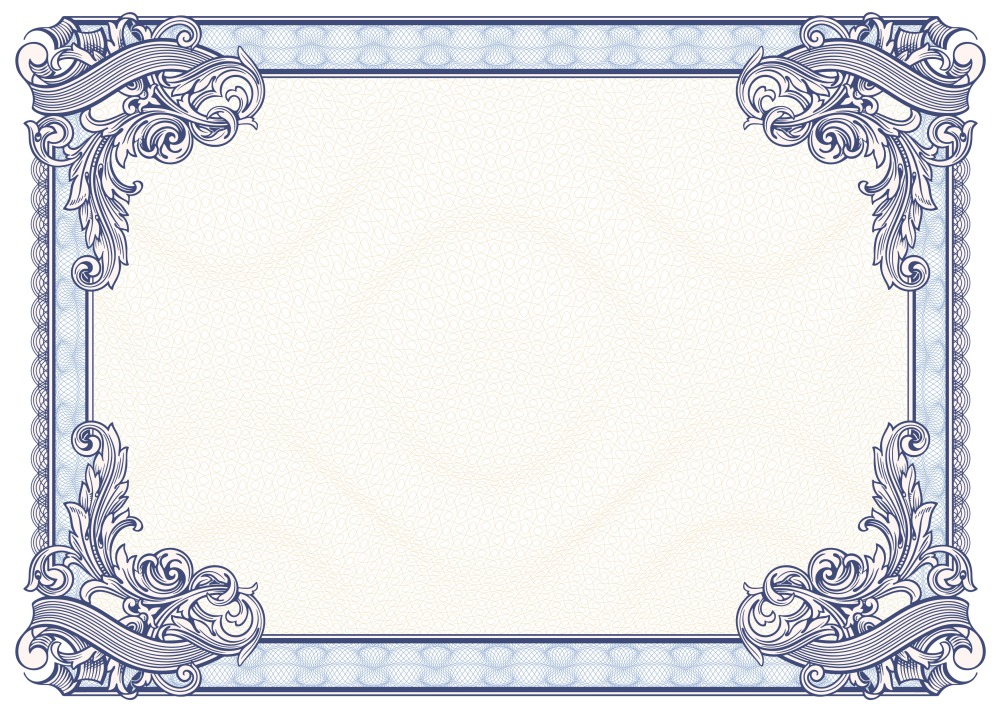 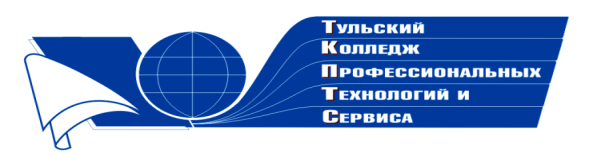 Государственное профессиональное образовательное учреждение  Тульской области «Тульский колледж профессиональных технологий и сервиса»СертификатНастоящим подтверждается, чтоЛаптева Татьяна Михайловна  ГПОУ ТО «Алексинский химико-технологический техникум»принимала участие в общероссийском заочном конкурсе «Коллекция педагогических идей» Директор ГПОУ ТО       «ТКПТС»                                     С.С. Курдюмов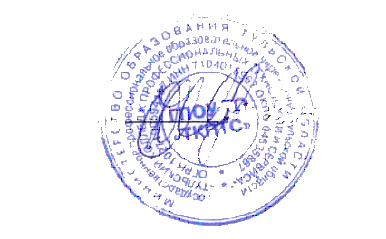 